Мониторинг объекта (ОН –Холохоренко А.М.): с. Анучино, 10.07. 2023Капитальный ремонт здания сельского клуба в рамках инициативного бюджетирования по направлению «Твой проект» - «Сохранение культуры», с. Еловка Сроки выполнения работ: 10.05.2023- 31.08.2023. Подрядчик ИП Ломакин В.В., г. УссурийскВсе работы согласно графику по МК практически выполнены, определены дополнительные работы по отдельной смете.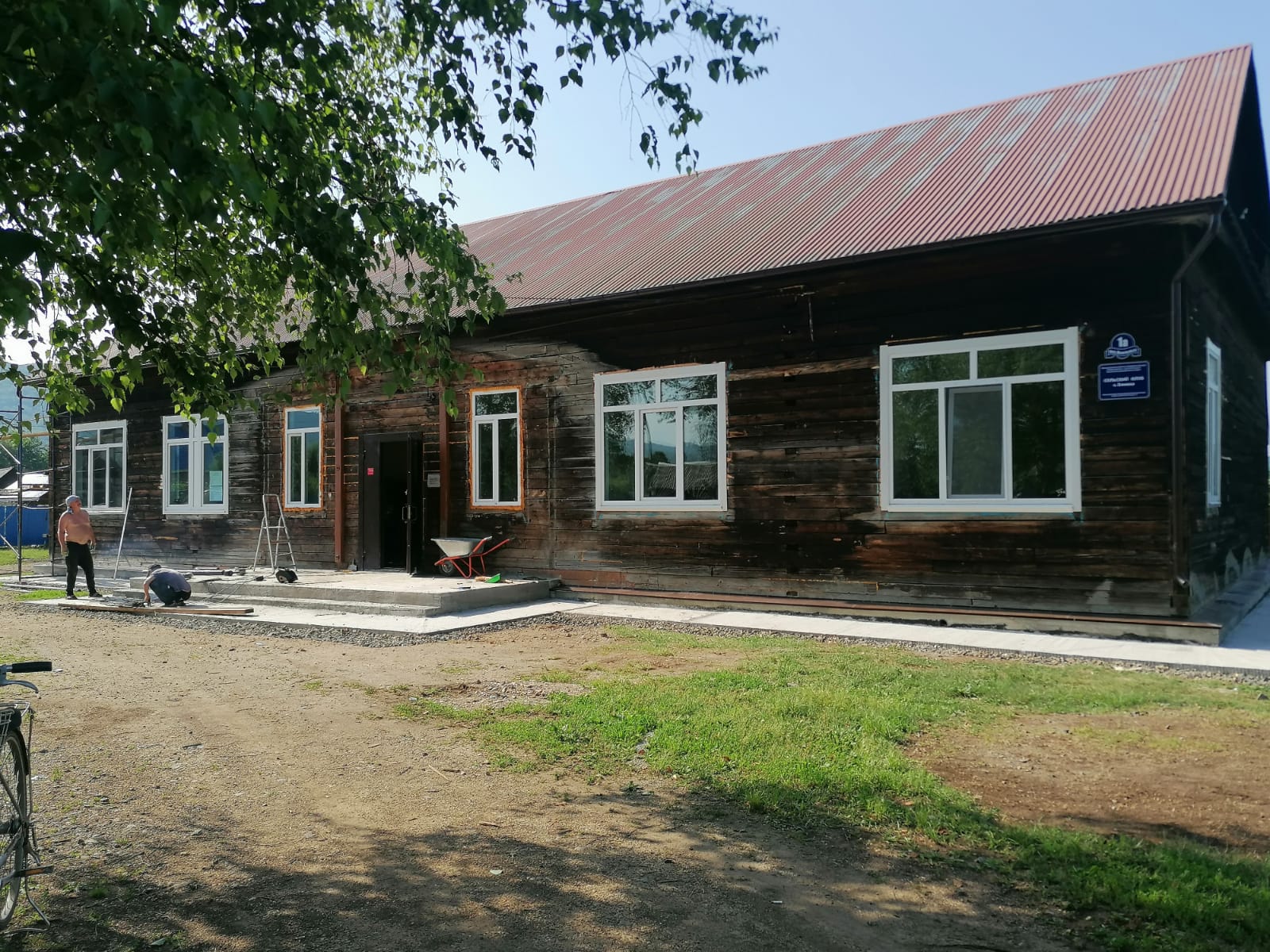 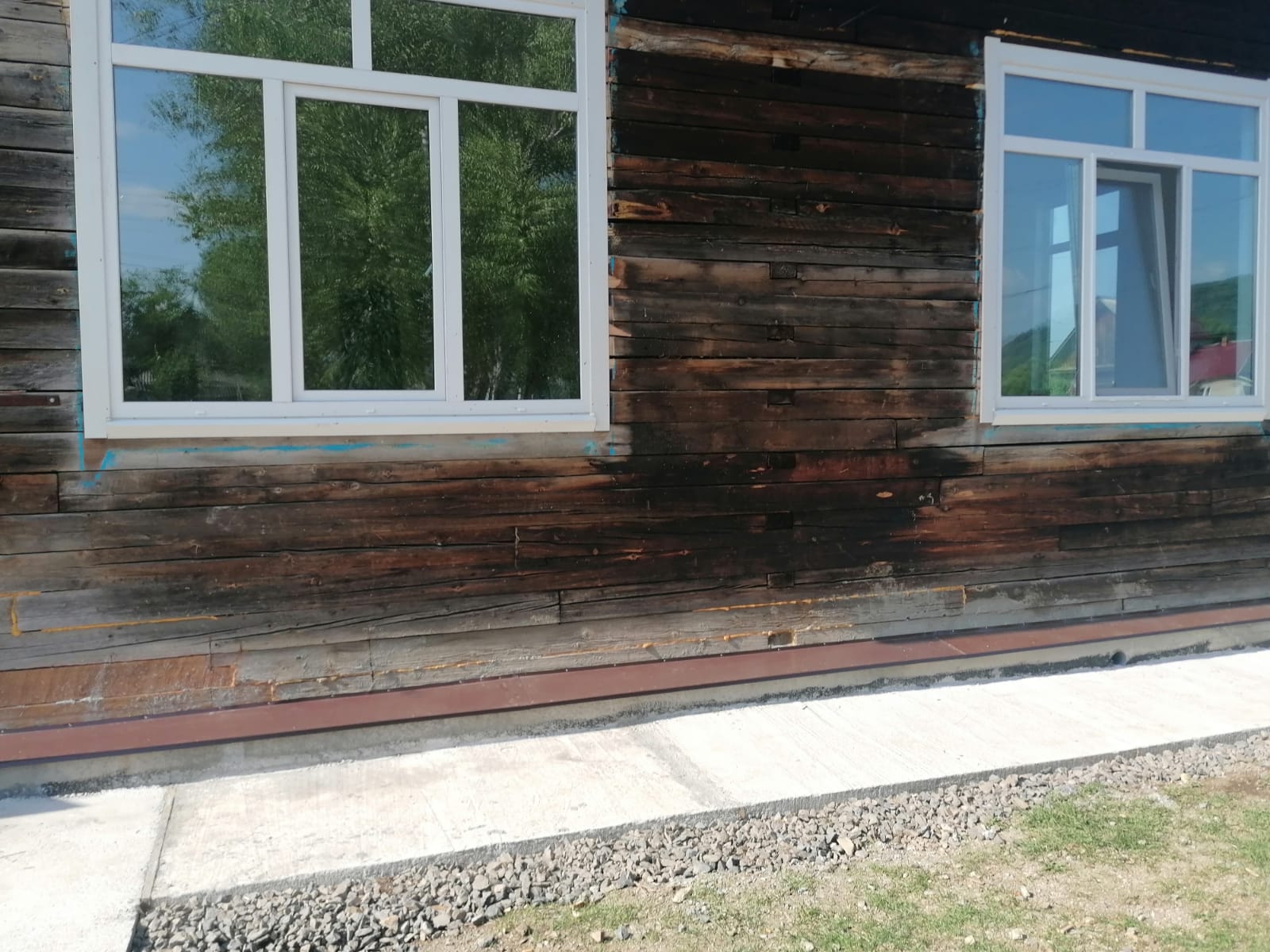 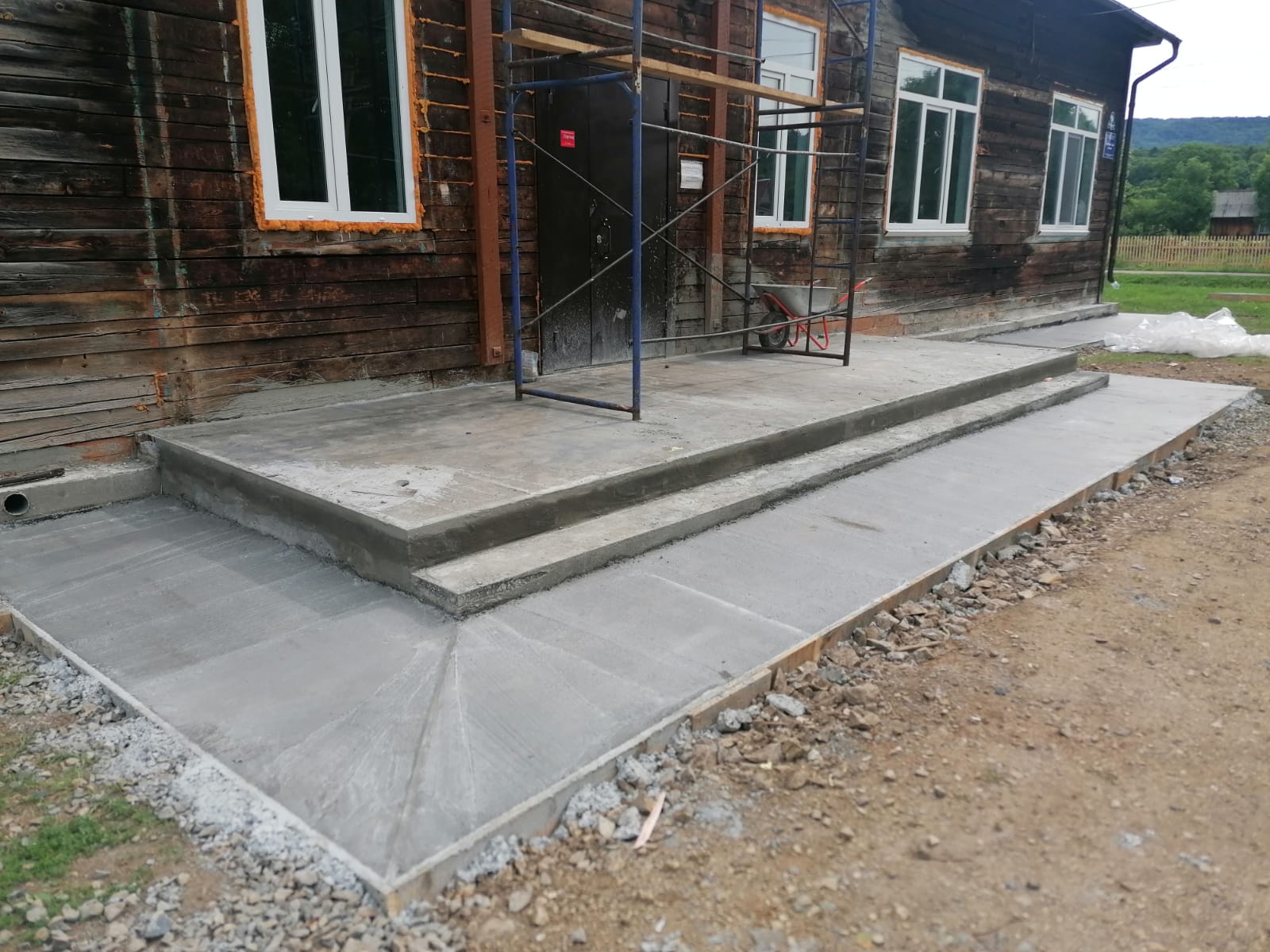 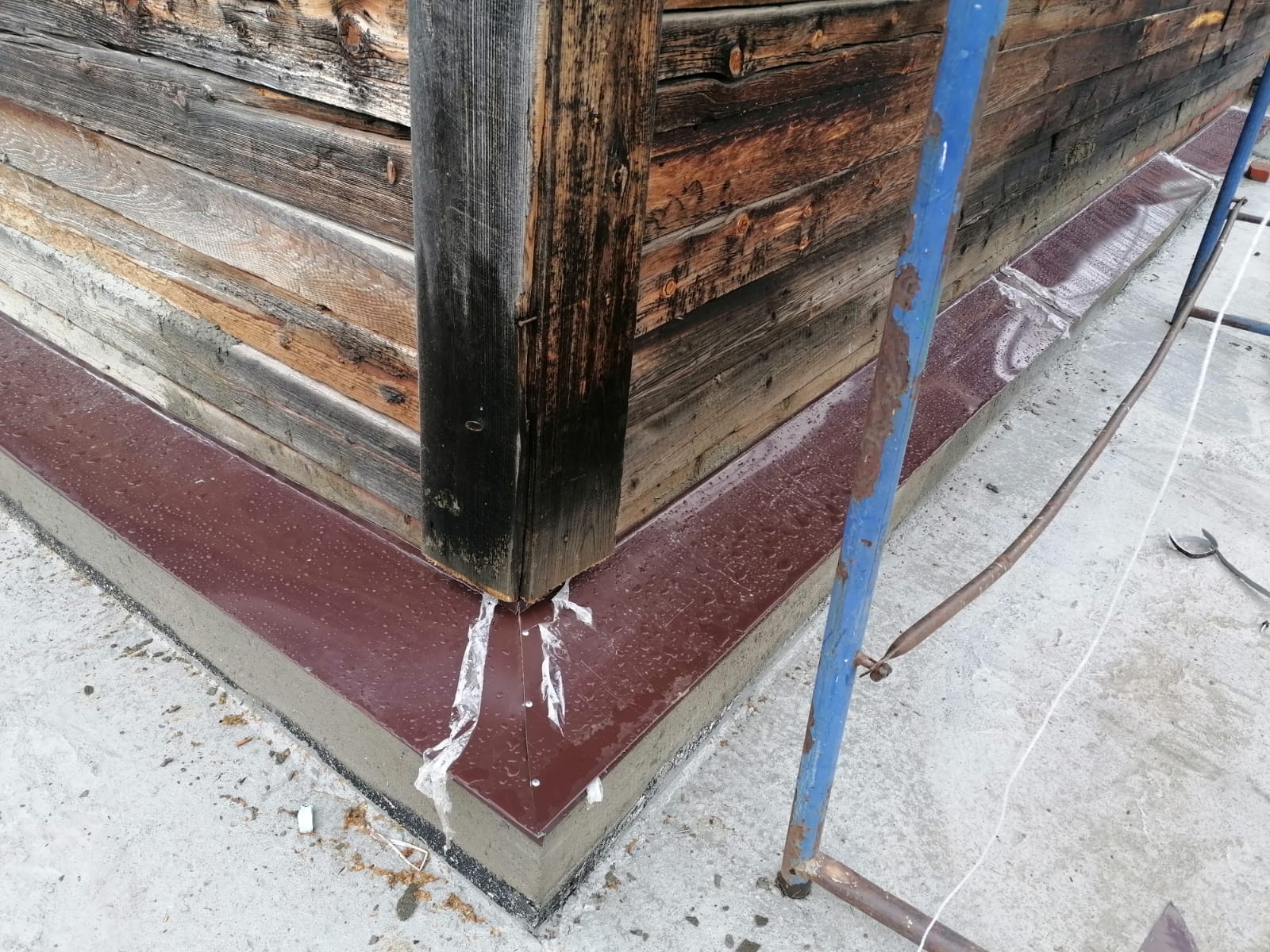 